Pasco County Schools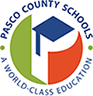 Gastrostomy/Jejunostomy Feeding Medical Management PlanI hereby authorize the above-named physician and Pasco County School’s staff to reciprocally release verbal, written, faxed, or electronic student health information regarding the above-named child for the purpose of giving necessary medication or treatment while at school. I understand Pasco County Schools protect and secure the privacy of student health information as required by federal and state law and in all forms of records, including, but not limited to, those that are oral, written, faxed, or electronic.  I hereby authorize and direct that my child’s medication or treatment be administered in the manner set forth in this medical management plan. I understand that all supplies are to be furnished/restocked by parents(s)/guardian. I acknowledge that I am the parent/guardian of the student listed above and I have the rights and authority set forth in the Parent’s Bill of Rights and related laws, and I further acknowledge that I have had the opportunity to review the district’s resources identifying my rights (including the notices located at https://www.pasco.k12.fl.us/ssps/page/parent_notices, and pursuant the Parent’s Bill of Rights, Chap.1014, Fl. Stat.), and my acknowledgement and my consent is indicated by my signature below. I understand that the form must be completed upon entry into school and at the beginning of each school year. Physician’s/Mid-Level Practitioner’s Signature: ________________________________               Date: ________________                                                                                      Parent/Guardian Signature: _________________________________________________              Date: ________________School Health Registered Nurse Signature: ____________________________________             Date: ________________                                                                                                                                                      Student’s Name:       Student’s Name:       Student ID:      Student ID:      DOB:      School Year:      School:      School:      Diagnosis:      Diagnosis:      Diagnosis:      Diagnosis:      Medication name, dosage, and frequency  :      Medication name, dosage, and frequency  :      Medication name, dosage, and frequency  :      Medication name, dosage, and frequency  :      Medication to be administered via GT:  No    Yes  Medication to be administered via GT:  No    Yes  Medication name, dosage, and frequency  :      Medication name, dosage, and frequency  :      Medication name, dosage, and frequency  :      Medication name, dosage, and frequency  :      Medication to be administered via GT:  No    Yes  Medication to be administered via GT:  No    Yes  Medication name, dosage, and frequency  :      Medication name, dosage, and frequency  :      Medication name, dosage, and frequency  :      Medication name, dosage, and frequency  :      Medication to be administered via GT:  No    Yes  Medication to be administered via GT:  No    Yes  Note: Parent must also complete authorization for medication administration Note: Parent must also complete authorization for medication administration Note: Parent must also complete authorization for medication administration Note: Parent must also complete authorization for medication administration Gastrostomy Tube Feeding Orders for School Gastrostomy Tube Feeding Orders for School Gastrostomy Tube Feeding Orders for School Gastrostomy Tube Feeding Orders for School Gastrostomy Tube Feeding Orders for School Gastrostomy Tube Feeding Orders for School Time(s) of Feeding/Duration:                                                           Formula Type:      Time(s) of Feeding/Duration:                                                           Formula Type:      Time(s) of Feeding/Duration:                                                           Formula Type:      Time(s) of Feeding/Duration:                                                           Formula Type:      Time(s) of Feeding/Duration:                                                           Formula Type:      Time(s) of Feeding/Duration:                                                           Formula Type:      Bolus Amount:__________ ml Bolus Amount:__________ ml Bolus Amount:__________ ml Infusion (pump) Rate/Amt.: _________ml/hrInfusion (pump) Rate/Amt.: _________ml/hrInfusion (pump) Rate/Amt.: _________ml/hrAmount of water for flush: Amount of water for flush: Amount of water for flush: Other fluid for flush: Other fluid for flush: Other fluid for flush: Feeding performed:  By student By student under supervision of school nurse-trained staff By school nurse-trained staff  By student By student under supervision of school nurse-trained staff By school nurse-trained staff  By student By student under supervision of school nurse-trained staff By school nurse-trained staff  By student By student under supervision of school nurse-trained staff By school nurse-trained staff  By student By student under supervision of school nurse-trained staff By school nurse-trained staff If residual check is necessary, specify parameters to hold feeding: If residual check is necessary, specify parameters to hold feeding: If residual check is necessary, specify parameters to hold feeding: If residual check is necessary, specify parameters to hold feeding: If residual check is necessary, specify parameters to hold feeding: If residual check is necessary, specify parameters to hold feeding: Is oral intake medically advised:  No    Yes  if yes, indicate type and amount of intake allowable: Is oral intake medically advised:  No    Yes  if yes, indicate type and amount of intake allowable: Is oral intake medically advised:  No    Yes  if yes, indicate type and amount of intake allowable: Is oral intake medically advised:  No    Yes  if yes, indicate type and amount of intake allowable: Is oral intake medically advised:  No    Yes  if yes, indicate type and amount of intake allowable: Is oral intake medically advised:  No    Yes  if yes, indicate type and amount of intake allowable: Note: Continuous feedings will need to be disconnected during transition times including transportation Note: Continuous feedings will need to be disconnected during transition times including transportation Note: Continuous feedings will need to be disconnected during transition times including transportation Note: Continuous feedings will need to be disconnected during transition times including transportation Note: Continuous feedings will need to be disconnected during transition times including transportation Note: Continuous feedings will need to be disconnected during transition times including transportation If gastrostomy button/tube is displaced, trained staff may attempt reinsertion  No    Yes  Otherwise, trained staff will cover site with sterile dressing, secure with tape and notify parent. If gastrostomy button/tube is displaced, trained staff may attempt reinsertion  No    Yes  Otherwise, trained staff will cover site with sterile dressing, secure with tape and notify parent. If gastrostomy button/tube is displaced, trained staff may attempt reinsertion  No    Yes  Otherwise, trained staff will cover site with sterile dressing, secure with tape and notify parent. If gastrostomy button/tube is displaced, trained staff may attempt reinsertion  No    Yes  Otherwise, trained staff will cover site with sterile dressing, secure with tape and notify parent. If gastrostomy button/tube is displaced, trained staff may attempt reinsertion  No    Yes  Otherwise, trained staff will cover site with sterile dressing, secure with tape and notify parent. If gastrostomy button/tube is displaced, trained staff may attempt reinsertion  No    Yes  Otherwise, trained staff will cover site with sterile dressing, secure with tape and notify parent. Additional Comments: Additional Comments: Additional Comments: Additional Comments: Additional Comments: Additional Comments: 